       3. Настоящее распоряжение опубликовать в газете «Будаговский    вестник».       4. Контроль за исполнением данного распоряжения оставляю за собой.Глава Будаговскогосельского поселения				И.А.Лысенко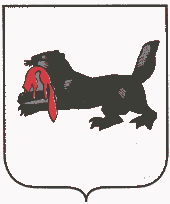 ИРКУТСКАЯ ОБЛАСТЬТулунский  районАдминистрация Будаговского сельского поселенияР А С П О Р Я Ж Е Н И Е 01. 12. 2016 г.                                                           № 82а - Р                            с. Будагово«Об утверждении плана проведения плановых проверок по соблюдению норм земельного законодательства в рамках муниципального земельного контроля на 2017 год»Руководствуясь статьей 72 Земельного кодекса РФ, Федеральным законом от 06.10.2003 г. № 131-ФЗ «Об общих принципах организации местного самоуправления в Российской Федерации», Федеральным законом от 26.12.2008 г. № 294-ФЗ «О защите прав юридических лиц и индивидуальных предпринимателей при осуществлении государственного контроля (надзора) и муниципального контроля», Положением о муниципальном земельном контроле на территории Будаговского сельского поселения от 19.09.2008 года №17Утвердить план проведения плановых проверок по соблюдению норм земельного законодательства в рамках муниципального земельного контроля на 2017 год, согласно приложению на 2-х листах. Установить, что целью проведения проверок является выявление нарушений земельного законодательства на территории Будаговского сельского поселения.